1. Identificación de obra y autor(s):(Nombres  Apellidos)Autor 1___________________________________________________ email______________________________________Autor 2___________________________________________________ email______________________________________Autor 3___________________________________________________ email______________________________________Título:    _________________________________________________________________________________________________________________________________________________________________________________________________________________________________________________________________________________________________________________________________________________________________________________________________________Unidad Académica o Dependencia: _______________________________________________________________________Tipo de trabajo.:     Pregrado    Especialización    Maestría     Doctorado  Otro: ___________________________2. Declaraciones del (los) autor(es)El(los) autor(es) declara(n) que:La obra es original y de mi (nuestra) propia y exclusiva creación.Con la obra no se ha quebrantado ningún derecho moral o patrimonial de autor.Soy (somos) titular(es) de los derechos patrimoniales sobre la obra, sobre la cual no pesa ningún gravamen.La información en ella contenida no tiene carácter confidencial.La autorización aquí otorgada cuenta con el consentimiento de todos los que patrocinaron o participaron en la investigación y/o creación de la obra.Por todo lo anterior, saldré (saldremos) en defensa de LA UNIVERSIDAD ante cualquier reclamación de terceros que al respecto pudiere sobrevenir.3. Entrega de Trabajos de GradoEl (los) autor(es) declara(n)  y autoriza(n) a la Universidad de Antioquia y/o Departamento de Bibliotecas, para reproducir la obra en cualquier formato o soporte que lo requiera ya sea material, óptico, digital o electrónico, para fines de su preservación documental, así como de su posible publicación en el “Repositorio Institucional” y utilización conforme a la licencia que más adelante se señala.4. Naturaleza de la autorizaciónEl (los) autor(es) realiza(n) la presente autorización sobre el documento completo, de manera gratuita, no exclusiva, por el tiempo máximo que establezcan las normas de derechos de autor vigentes. 5. NormativaEl (los) autor(es) declara(n) que conoce(n) y acepta(n) las políticas del Repositorio Institucional de la Universidad de Antioquia y el Estatuto de Propiedad Intelectual (Resolución Rectoral 21231, 5 de agosto de 2005) de esta Institución. De igual forma, acepta(n) que cualquier cambio efectuado en esta normatividad no altera los derechos adquiridos por la Universidad con esta autorización.Licencia para publicar en el Repositorio Institucional de la Universidad de Antioquia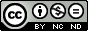 El (los) autor(es) autoriza(n) la publicación electrónica, consulta y uso de su obra por la Universidad de Antioquia y de sus usuarios con la  licencia especial para publicación de obras en el “Repositorio Institucional y a disposición del público en los términos autorizados con la Licencia Creative Commons Reconocimiento-No comercial-Sin obras derivadas 2.5 Colombia,  cuyo texto completo se puede consultar en http://creativecommons.org/licenses/by-nc-nd/2.5/co/. Solicitud de embargo (en caso de aplicar)El (los) autor(es) solicita(n)  la Restricción de su Publicación en Internet del texto completo de esta obra hasta por un periodo determinado, contados a partir de la fecha de aprobación de la misma.En señal de conformidad se firma el DD – MM – AAAANombre ________________________________________   Firma _____________________________________Nombre ________________________________________   Firma _____________________________________Nombre ________________________________________   Firma _____________________________________JusJ JustificaciónDESDEHASTADD     /   MM   /AAAADD     /   MM    /AAAA